В соответствии с Законом РФ от 29 декабря 2012 г. №273 «Об образовании в Российской Федерации», Федеральным законом от 27.06.2006 г. №152-ФЗ « О персональных данных», Федеральным законом от 27.06.2012 г. №210-ФЗ «Об организации предоставления государственных и муниципальных услуг», распоряжением Правительства РФ от 17.11.2009г. №1993-р «Об утверждении Сводного перечня первоочередных государственных и муниципальных услуг, предоставляемых органами исполнительной власти субъектов РФ и органами местного самоуправления в электронном виде, а также услуг, предоставляемых в электрон-ном виде учреждениями субъектов РФ и муниципальными учреждениями, Приказа Департамента образования и молодежной политики Ханты -Мансийского автономного округа - Югры от 03.07.2015 №965 «О переходе общеобразовательных организаций, расположенных на территории Ханты -Мансийского автономного округа-Югры, на ведение журналов успеваемости в электронном виде», в целях совершенствования информационного обеспечения процессов управления образовательной организации, планирования и организации учебного процесса на основе внедрения информационных технологий, развития инновационной деятельности, на основании протокола Управляющего совета от 16.04.2020 №4ПРИКАЗЫВАЮ:Утвердить Положение об электронном классном журнале (приложение 1);Инженеру Филонову А.С., разместить Положение на сайте школы в срок до 01.05.2020 годаНазначить администратором электронного классного журнала заместителя директора Кулачка А.В.Выдать квалифицированные сертификаты ключей проверки электронных подписей директору Зайцевой Л.В.; заместителю директора Кулачок А.В.; социальному педагогу Макаровой Т.Ю.Классным руководителям 1-11 классов ознакомить родителей с положением.Контроль исполнения приказа возложить на зам. директора Кулачок А.В.Директор 								Л.В. ЗайцеваС приказом ознакомлены:Приложение № 1Положение об электронном журналеОбщие положенияДанное положение разработано на основании действующего законодательства Российской Федерации о ведении документооборота и учета учебно-педагогической деятельности, в частности:Закона Российской Федерации № 273 - ФЗ от 29 декабря 2012 года «Об образовании в Российской Федерации»;Закона Российской Федерации от 27 июля 2006 г. № 152-ФЗ «О персональных данных»;Закона Российской Федерации от 27 июля 2006 года № 149-ФЗ «Об информации, информационных технологиях и о защите информации»;Постановления Правительства Российской Федерации от 17 ноября 2007 г. № 781 «Об утверждении Положения об обеспечении безопасности персональных данных при их обработке в информационных системах персональных данных»;Распоряжение Правительства РФ от 17.12.2009 г. № 1993-р «Об утверждении Сводного перечня первоочередных государственных и муниципальных услуг, предоставляемых органами исполнительной власти субъектов РФ и органами местного самоуправления в электронном виде, а так же услуг, предоставляемых в электронном виде учреждениями субъектов РФ и муниципальными учреждениями;Письма Федерального агентства по образованию от 29 июля 2009 г. № 17-110 «Об обеспечении защиты персональных данных»;Письма Министерства Образования и Науки Российской Федерации от 13.08.2002 г. № 01-51- 088ин «Об организации использования информационных и коммуникационных ресурсов в общеобразовательных учреждениях»;Письмо Минобрнауки России от 15.02.2012 №АП-147/07«О методических рекомендациях по внедрению систем ведения журналов успеваемости в электронном виде».Приказа Департамента образования и молодежной политики ХМАО-Югры от 14.02.2012 №129 «О внедрении информационного ресурса «Журнал успеваемости учащихся» в электронном виде».Приказа Департамента образования и молодежной политики ХМАО-Югры от 21.03.2012 №266 «Об утверждении примерных требований обеспеченности общеобразовательных учреждений Ханты-Мансийского автономного округа - Югры информационно - коммуникационными ресурсами».Приказа Департамента образования и молодежной политики ХМАО-Югры от 03.07.2015 №965 «О переходе общеобразовательных организаций, расположенных на территории Ханты-Мансийского автономного округа – Югры, на ведение журналов успеваемости и дневников обучающихся в электронной форме».Электронным журналом (далее - ЭЖ) называется комплекс программных средств, включающий базу данных и средства доступа и работы с ней;Данное Положение устанавливает единые требования по ведению электронного журнала) в муниципальном бюджетном общеобразовательном учреждении «Средняя школа № 19» (далее - Школа).Ведение электронного журнала является обязательным для каждого учителя и классного руководителя.Поддержание информации, хранящейся в базе данных Электронного журнала в актуальном состоянии является обязательным.Пользователями Электронного классного журнала являются: администрация Школы, учителя, классные руководители, учащиеся и родители (законные представители).Ответственность за соответствие результатов учета действующим нормам и, в частности, настоящему положению и локальным актам, несет директор Школы.Задачи, решаемые ЭЖЭлектронный журнал используется для решения следующих задач:Автоматизация учета и контроля процесса успеваемости. Хранение данных об успеваемости и посещаемости учащихся;Создание единой базы календарно-тематического планирования по всем учебным предметам, предметам внеурочной деятельности, элективным учебным предметам и параллелям классовФиксирование и регламентация этапов и уровня фактического усвоения учебных программ.Вывод информации, хранящейся в базе данных, на бумажный носитель, для оформления в виде документа в соответствии с требованиями Российского законодательства;Оперативный доступ всем пользователям к оценкам за весь период ведения журнала, по всем предметам, в любое время;Повышение объективности выставления промежуточных и итоговых отметок;Автоматизация создания промежуточных и итоговых отчетов учителей-предметников, классных руководителей и администрации;Прогнозирование успеваемости отдельных учеников и класса в целом;Информирование родителей и учащихся через интернет об успеваемости, посещаемости детей, их домашних заданиях и прохождении программ по различным предметам;Возможность прямого общения между учителями, администрацией, родителями и учащимися вне зависимости от их местоположения.Повышение роли информатизации образования, организация обучения с использованием сетевых образовательных ресурсов.Создание условий для сетевого взаимодействия всех участников образовательного процесса: педагогов, обучающихся и их родителей.Правила и порядок работы с ЭЖПользователи получают реквизиты доступа к ЭЖ в следующем порядке:Директор школы, заместитель директора по информатизации, социальный педагог получают квалифицированные сертификаты ключей проверки электронных подписей для входа в электронный журнал с правами администратора, от Департамента образования г. Нижневартовска;Учителя, классные руководители, администрация, родители (законные представители) и учащиеся получают реквизиты доступа с помощью функционала «электронный дневник» Единого портала государственных и муниципальных услуг.Все пользователи электронного журнала несут ответственность за сохранность своих персональных реквизитов доступа.Классные руководители своевременно следят за актуальностью данных об учащихся, вносят информацию о неявке обучающихся и ее причине.Учителя аккуратно и своевременно заполняют данные об учебных программах и их прохождении, об успеваемости и посещаемости учащихся, домашних заданиях.Заместители директора школы по УВР осуществляют периодический контроль над ведением Электронного журнала.Родителям учащихся доступна для просмотра информация об успеваемости, посещаемости и расписании только своего ребёнка, а также информация о событиях школы как внутри класса, так и общего характера.В 1-х классах оценки, домашнее задание в электронный журнал по учебным предметам не ставятся. Ведется только учет присутствия, отсутствия, движение учащихся, запись тем уроков, осуществляется общение учителя с родителями.Функциональные обязанности специалистов ОО по заполнению ЭЖАдминистратор ЭЖ в ООРазрабатывает, совместно с администрацией Школы, нормативную базу по ведению ЭЖ;Обеспечивает право доступа различным категориям пользователей на уровне Школы;Обеспечивает функционирование системы в Школе;Размещает ссылку в ЭЖ школьного сайта для ознакомления с нормативно - правовыми документами по ведению ЭЖ, инструкцию по работе с ЭЖ для учеников, родителей (законных представителей), педагогов.Организует внедрение ЭЖ в Школу в соответствии с информацией, полученной от заместителя директора по УВР, вводит в систему перечень классов, сведения о классных руководителях, список учителей для каждого класса, режим работы Школы в текущем учебном году, расписание;Ведёт мониторинг использования системы администрацией, классными руководителями, учителями.Вводит новых пользователей в систему.Консультирует пользователей ЭЖ основным приемам работы с программным комплексом.Предоставляет реквизиты доступа к ЭЖ администрации Школы, учителям, классным руководителям (для учеников и их родителей).Осуществляет связь со службой технической поддержки разработчика ЭЖ.4.2. ДиректорРазрабатывает и утверждает нормативную и иную документацию Школы по ведению ЭЖ.Назначает сотрудников Школы на исполнения обязанностей в соответствии с данным положением.Создает все необходимые условия для внедрения и обеспечения работы электронного журнала в учебно-воспитательном процессе и процессе управления Школой.Осуществляет контроль за ведением ЭЖ.Классный руководительЕженедельно контролирует посещаемость учащихся через сведения о пропущенных уроках в системе.Контролирует выставление педагогами-предметниками оценок учащимся класса. В случае нарушения педагогами своих обязанностей информирует заместителя директора.В начале каждого учебного года, совместно с учителями - предметниками проводит разделение класса на подгруппы.Систематически информирует родителей о развитии учащегося, его достижениях через просмотр электронного дневника.Сообщает администратору ЭЖ о необходимости ввода данных ученика в систему (по прибытии нового ученика) или удалении (после его выбытия).Выверяет правильность анкетных данных об учениках и их родителях. Регулярно, не реже одного раза в месяц, проверяет изменение фактических данных и при наличии таких изменений вносит соответствующие поправки.Еженедельно в разделе «Посещаемость» ЭЖ выверяет правильность сведений о пропущенных уроках обучающимися, и при необходимости корректирует их с учителями- предметниками.Информирует родителей о способах доступа в ЭЖ.При своевременном, полном и качественном заполнении электронного журнала классный руководитель формирует отчеты по работе в электронном виде:Отчет о посещаемости класса (по месяцам);Предварительный отчет классного руководителя за учебный период;Отчет классного руководителя за учебный период;Итоги успеваемости класса за учебный период;Сводная ведомость учета успеваемости учащегося класса;Сводная ведомость учета посещаемости;Сводная ведомость учета движения учащихся.Ведет мониторинг использования системы учащимися и их родителями.Получает своевременную консультацию у администратора ЭЖ по вопросам работы с электронным журналом.Категорически запрещается допускать учащихся к работе с электронным журналом под логином и паролем классного руководителя.Учитель-предметникЗаполняет ЭЖ в день проведения урока.Систематически проверяет и оценивает знания учащихся, отмечает посещаемость.В случае болезни основного учителя заменяющий его учитель заполняет ЭЖ в установленном порядке. Подпись и другие сведения делаются в журнале замещения уроков.Оповещает классных руководителей и родителей неуспевающих учащихся и учащихся, пропускающих занятия.Создаёт учебно-тематическое планирование и размещает его в ЭЖ в соответствии с расписанием. Количество часов в учебно-тематическом планировании должно соответствовать учебному плану.В начале каждого учебного года, совместно с классным руководителем проводит разделение класса на подгруппы. Записи ведутся индивидуально каждым учителем, ведущим группу. Перевод обучающихся из группы в группу может быть произведен администратором ЭЖ в соответствии с приказом по школе.Все записи по всем учебным предметам (включая уроки иностранного языка) ведёт на русском языке с обязательным указанием не только тем уроков, но и тем практических, лабораторных, контрольных работ.По проведенным самостоятельным, практическим, лабораторным, контрольным работам указывает их темы. Например: Самостоятельная работа «Сложение и вычитание трехзначных чисел». Контрольный диктант по теме «Имя существительное». Практическая работа «Построение графика температуры и облачности», Контрольная работа по теме «Натуральные числа».При записи темы «Повторение» обязательно указывает конкретную тему (например: Повторение по теме «Десятичные дроби»).Ежедневно заполняет данные по домашним заданиям.В графе «Домашнее задание» записываются содержание задания, страницы, номера задач и упражнений, практические задания с отражением специфики организации домашней работы. Например, «Повторить ...; составить план, таблицу, вопросы; выучить наизусть; ответить на вопросы и т. д.». Если задание носит индивидуальный характер, тогда в графе «Домашнее задание» можно записывает: индивидуальные задания. Если на конкретном уроке домашнее задание не задаётся, в графе прописывается «Без заданий».При отмене занятий по метеорологическими и санитарно-эпидемиологическим основаниям, прописывает тему занятий.Контрольные мероприятия проводит в соответствии с календарно- тематическим планированием. Обязательным условием проведения контроля является выставление отметок всем учащимся, присутствующим на уроке.Результаты оценивания выполненных обучающимися работ контролирующего характера выставляет не позднее 5 суток после получения результатов.Запись о выполнении учебной программы за учебный год производит в графе «Домашнее задание» последнего урока учебного года. Например, «По программе 68 часов. Дано фактически 68 часов. Программа пройдена полностью».Выставляет итоговые отметки обучающихся за триместр, полугодие, год, экзамен и итоговые, не позднее сроков, оговоренных приказом по школе, по завершении учебного периода.При своевременном, полном и качественном заполнении электронного журнала формирует отчеты по работе в электронном виде:Предварительный отчет за учебный период;Отчет по итогам успеваемости класса за учебный период, итоговый;Сводная ведомость учета успеваемости обучающихся класса;Обсуждает и вносит предложения по улучшению работы с ЭЖ.Категорически запрещается допускать учащихся к работе с электронным журналом под логином и паролем учителя.4.5. СекретарьПредоставляет списки классов (контингента Школы) и список учителей администратору ЭЖ в срок до 5 сентября каждого года.Передает администратору ЭЖ информацию для внесения текущих изменений по составу контингента учащихся, учителей и т.д. (еженедельно).4.6. Заместитель директора по УВРСовместно с другими административными сотрудниками разрабатывает нормативную базу учебного процесса для ведения ЭЖ для размещения на сайте Школы.Формирует расписание занятий по классам, учителям и кабинетам в начале учебного года. При необходимости проводит корректировку расписания. Обеспечивает данными администратора ЭЖ.Получает от администратора ЭЖ своевременную индивидуальную консультацию по вопросам работы с электронным журналом.Анализирует данные по результативности учебного процесса, корректирует его, при необходимости формирует необходимые отчеты в бумажном виде по окончанию учебных периодов:Динамика движения обучающихся по Школе;Наполняемость классов;Итоговые данные по учащимся;Отчет о посещаемости класса (по месяцам);Отчет классного руководителя за учебный период;Итоги успеваемости класса за учебный период;Сводная ведомость учета успеваемости обучающихся класса;Сводная ведомость учета посещаемости.Осуществляет периодический контроль за работой сотрудников по ведению ЭЖ:Активность учителей в работе с ЭЖ;Наполняемость текущих оценок;Учет пройденного материала;Запись домашнего задания;Активность родителей и учащихся в работе с ЭЖ.Выставление итоговых оценокИтоговые отметки учащихся за триместр, полугодие, год должны быть обоснованы.Для объективной аттестации обучающихся за триместр и полугодие необходимо наличие количества оценок в установленном порядке с обязательным учетом качества знаний обучающихся по письменным, лабораторным и практическим работам. Это особенно важно соблюдать по таким предметам, как русский язык, литература, математика, окружающий мир, физика, химия. Удалять текущие оценки в журнале категорически запрещается. В случае исправления оценки «2» по предмету, исправленная оценка выставляется в одну ячейку с «2».  Итоговая отметка по этим предметам выставляется в соответствии с требованиями. При выставлении триместровых, полугодовых, годовых, итоговых отметок допускается записи «н/а». В случае отсутствия текущих отметок по предмету из-за болезни обучающегося или по иной причине рекомендуется продлить сроки обучения данного обучающегося с последующей сдачей текущего материала в форме зачета, экзамена или иной другой формы. В случае наличия у обучающегося справки о медицинской группе здоровья на уроках физической культуры оцениваются положительно теоретические знания по предмету. Запись «осв.» в журнале не допускается.Итоговые отметки выставляются не позднее 2-х дней до окончания учебного периода.При выставлении итоговых оценок учитель - предметник учитывает, в первую очередь, оценки, полученные обучающимся, за контрольные, диагностические и проверочные работы.оценка «5» выставляется, если средний балл составляет от 4,50 до 5 при наличии большего количества отличных оценок при отсутствии оценок «неудовлетворительно» за вышеуказанные работы;оценка «4» выставляется, если средний балл составляет от 3, 50 до 4, 4,49 при наличии большего количества оценок «5» и «4»;оценка «3» выставляется, если средний балл составляет от 2,50 до 3,49 при наличии большего количества удовлетворительных оценок;оценка «2» выставляется, если средний балл ниже 2,49 и обучающийся имеет в основном неудовлетворительные оценки.В 1-х классах отметки не выставляются. Во 2-9-х классах за триместры и годовые; в 10-11 классах - за 1, 2 полугодие и годовые.По итогам четверти, триместра, полугодия или года учитель может выставить только одну из следующих отметок: 2, 3, 4, 5, «н/а».Отметка «н/а» (не аттестован) может быть выставлена только в случае, если ученик пропустил более 50% занятий за отчётный период (четверть, триместр, полугодие) по уважительной причине. Если школьник присутствовал на большей части уроков, то необходимо организовать с ним дополнительные занятия (за счёт неаудиторной занятости педагогов) и аттестовать ребёнка.Контроль и хранениеДиректор Школы, заместители по учебно-воспитательной работе, администратор ЭЖ обеспечивают бесперебойное функционирование ЭЖ.В конце каждой четверти, триместра, полугодия уделяется внимание объективности выставленных текущих и итоговых оценок, наличию контрольных и текущих проверочных работ.Результаты проверки ЭЖ заместителем директора Школы доводятся до сведения учителей и классных руководителей.Данные ЭЖ из электронной формы в качестве печатного документа информация выводится на печать и заверяется в установленном порядке, в конце учебного года, но не позднее 30 июня.Школа обеспечивает хранение:журналов успеваемости, обучающихся на электронных и бумажных носителях - 5 лет.изъятых из журналов успеваемости обучающихся сводных ведомостей успеваемости – 25 лет.Отчетные периодыОтчеты по успеваемости и качеству обучения создаются по окончании каждой четверти, триместра, полугодия, в конце года.Права и ответственность пользователейВсе пользователи имеют право на своевременные консультации по вопросам работы с ЭЖ.Пользователи имеют право доступа к ЭЖ ежедневно и круглосуточно.Учителя несут ответственность за ежедневное и достоверное заполнение оценок и отметок о посещаемости обучающихся.Классные руководители несут ответственность за актуальность списков классов и информации об обучающихся и их родителях.Инженер Школы, несет ответственность за техническое функционирование ЭЖ.Все пользователи несут ответственность за сохранность своих реквизитов доступа.Предоставление услуги информирования обучающихся и их родителей (законных представителей) о результатах обучения через ЭЖ9.1. При ведении учета успеваемости с использованием ЭЖ обучающимся и их родителям (законным представителям) обеспечивается возможность оперативного получения информации без обращения к сотрудникам Школы (автоматически).Приложение 2Журнал выдачи квалифицированных сертификатов ключей проверки электронных  подписей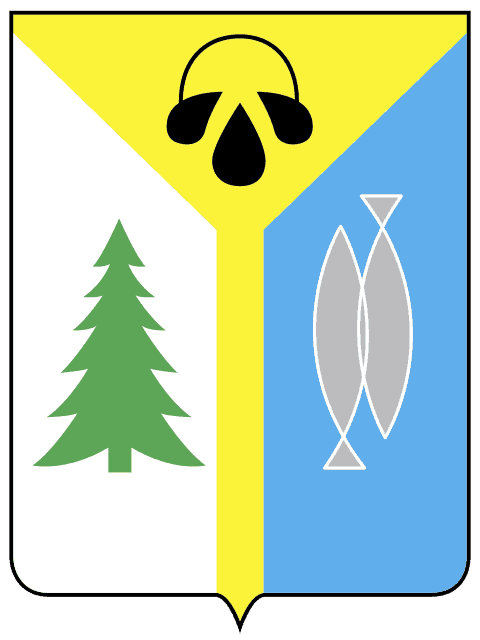 МУНИЦИПАЛЬНОЕ ОБРАЗОВАНИЕГОРОД ОКРУЖНОГО ЗНАЧЕНИЯ НИЖНЕВАРТОВСКМУНИЦИПАЛЬНОЕ БЮДЖЕТНОЕ ОБЩЕОБРАЗОВАТЕЛЬНОЕ УЧРЕЖДЕНИЕ«СРЕДНЯЯ ШКОЛА № 19»(МБОУ «СШ № 19»)МУНИЦИПАЛЬНОЕ ОБРАЗОВАНИЕГОРОД ОКРУЖНОГО ЗНАЧЕНИЯ НИЖНЕВАРТОВСКМУНИЦИПАЛЬНОЕ БЮДЖЕТНОЕ ОБЩЕОБРАЗОВАТЕЛЬНОЕ УЧРЕЖДЕНИЕ«СРЕДНЯЯ ШКОЛА № 19»(МБОУ «СШ № 19»)628624, Российская Федерация, Тюменская область,Ханты-Мансийский автономный округ-Югра,г. Нижневартовск, ул. Мира, 76в ОКПО:31421391 ОГРН: 1028600956911ИНН/КПП: 8603005067/860301001Тел./ факс: +7 3466 46 11 67 (приемная)Телефоны: +7 3466 43 23 80 (директор)+7 3466 45 60 78 (вахта)+7 3466 43 34 51(бухгалтерия)Электронная почта: school19nv@mail.ru Сайт: school19-nv.ucoz.ru20 апреля 2020 г.№307ПРИКАЗПРИКАЗОб утверждении Положения об электронном классном журнале№Фамилия, инициалыДолжность ДатаПодписьКулачок А.В.Заместитель директора20.04.2020Филонов А.С.Инженер20.04.2020Макарова Т.Ю.Социальный педагог20.04.2020ПРИНЯТОна заседании педагогического советаПротокол № 8 от 16.04.2020 гУТВЕРЖДАЮ:Директор МБОУ «СШ №19»________________Л.В. ЗайцеваПриказ № 307  от 20.04.2020 г.№ФИОДолжностьДата выдачиДата возвратаID КСКПЭППодпись1Зайцева Л.В.Директор2Кулачок А.В.Заместитель директора3Макарова Т. Ю.Социальный педагог